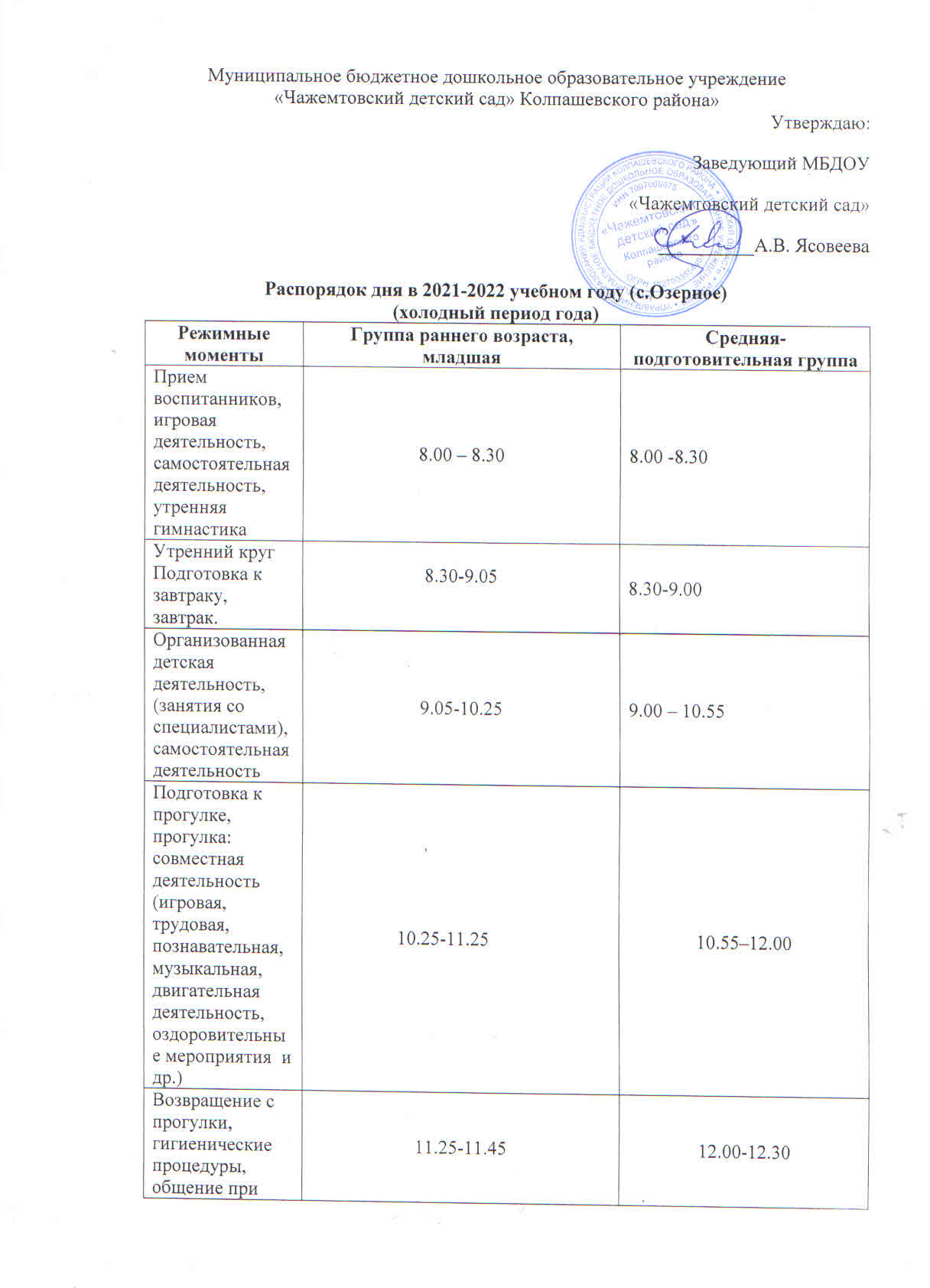  проведении режимных моментов, дежурство, самостоятельная деятельностьПодготовка к обеду, обед11.45-12.2012.30-13.00Подготовка ко сну, чтение перед сном, дневной  сон.12.20-15.0013.00-15.00Постепенный подъем, профилактические процедурно-оздоровительные процедуры15.00-15.3015.00-15.20Игры, кружки, занятия, (занятия со специалистами)15.30-15.5015.20-15.50Подготовка к полднику, полдник15.50-16.0015.50-16.00Вечерний круг (младшая, средняя-подготовительная группа)                    16.00-16.10              16.00-16.10Игры, кружки, занятия, (занятия со специалистами)16.10-16.5016.10-16.50Подготовка к прогулке, совместная деятельность на прогулке, уход домой.16.50-18.0016.50-18.00